			Bielefeld, 15. April 2021Freiwillige Selbsttests für Ihr*e Kind*erLiebe Eltern,wir freuen uns, Ihnen mitteilen zu können, dass wir Ihnen die vom Land NRW zur Verfügung gestellten Corona-Selbsttests nun aushändigen können. Wir möchten Sie darum bitten, diese mit Ihrem Kind bzw. Ihren Kindern Zuhause durchzuführen.Der Test ist neben den weiterhin strikt einzuhaltenden Hygienemaßnahmen undden Impfungen der Kolleg*innen ein weiterer Baustein, um den Infektionsschutz weiter zu erhöhen und damit den Betrieb in den Kindertageseinrichtungen weiteraufrecht erhalten zu können.Wir bitten Sie daher eindringlich, die Möglichkeiten des Testens in Anspruch zu nehmen und durchzuführen! Anleitungen zur Durchführung der Tests:Ihr Kita-Team informiert Sie über die Ausgabe-Zeiten der Selbsttests und steht Ihnen bei allen Fragen gerne zur Verfügung.Vielen Dank für Ihre Unterstützung!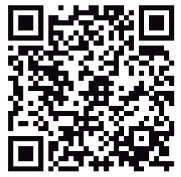 QR-Code :Schulungsvideo zur Durchführung des SelbsttestsAnleitung im Internet:https://www.mkffi.nrw/corona-aktuelle-informationen-fuer-die-kindertagesbetreuung 